Albert Camus"Perdre la vie est peu de chose et j’aurai ce courage quand il le faudra. Mais voir se dissiper le sens de cette vie, disparaître notre raison d’existence, voilà ce qui est insupportable. On ne peut vivre sans raison".---- Albert Camus, Caligula (1944)Les temps sont durs pour les rêveursMa curiosité est moins barbare que dans ma jeunesse, mais presque aussi exigeante : ON N'A JAMAIS FINI D'APPRENDRE
PARCE QU'ON N'A JAMAIS FINI D'IGNORER.-Simone de Beauvoir[je ne comprends pas pourquoi les gens se sentent obligés de crier comme ça]EMDes fois j’ai l’impression que l’argent nous assassine tous impunément, que c’est un génocide sans précédant dans l’histoire du vivant –plus gigantesque et total que la grande oxydation.https://fr.wikipedia.org/wiki/Grande_Oxydationhttps://www.youtube.com/watch?v=RuD0iUgJ-L8&index=27&list=RDrQw9TyKjOoAClaudie Milbeo a partagé un lien.« « Rihanna fait partie des Illuminati » : des religieux s’opposent à la venue de la chanteuse au Sénégalhttps://www.youtube.com/watch?v=AiIktOL8lwA&index=27&list=RDrQw9TyKjOoAClaudie Milbeo a partagé un lien.Djəəy Watson Faut empêcher cette salopes de diffuser son message illuminati ... Bientôt elle tombera avec sa patrie de merde ... Sans oublier la France, pays de merde ...Djəəy Watson En tout cas pendant les présidentielles jmen battait carrément les balles d'aller voter !!! Voter bénéficie a chaque fois qu'aux riches et le gouvernement !!! La démocratie d'aujourd'hui est la monarchie des Louis deguisée qui se perpétue !!![mmmh intéressant, « merde » au singulier, est-ce à dire qu’il y a une seule merde en France ? je me demande bien qui est concerné ? mmmh]Lynda Hatar Les 99,99 %Quand vont ils se décider à déclarer l'addiction aux réseaux virtuels comme maladie du siècle ?Cette addiction fait des ravages chez les jeunes et adultes 
Elle détruit des vies des familles Pourquoi n'est elle pas dénoncer par les autorités ?Lynda Hatar Plus addictif que le tabac ! Quand on sait que le tabac est plus addictif que l'héroïne !Claire Dupont fbk est en concurrence avec le sucre alors ; )
https://www.consoglobe.com/sucre-puissant-cocaine-cg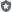 [là ça commence à piquer mettez vos lunettes et blindez votre cœur –ou zappez]Représentation du Rojava en France a ajouté 2 photos.APRÈS SIGNALEMENT PAR DES ISLAMOFASCISTES D'ERDOGAN, LA VIDÉO DES EXACTIONS DJIHADISTES COMMISES A AFRIN CONTRE LA RÉSISTANTE 
YPJ BARÎN KOBANÊ A ÉTÉ SUPPRIMÉE PAR FB [deso, je suis arrivé trop tard, t’auras pas la video, bad]Montrer la barbarie des forces turco-djihadistes d'Erdogan à laquelle Afrin et sa population (dont ses unités de protection) font face dans le silence de la communauté internationale, c'était notre objectif. Nous trouverons d'autres moyens de le faire. Montrer pour mobiliser, malgré la propagande d'Erdogan, malgré le silence. Deux photos de Barîn, vivante à jamais. #StopTurkeySaveAfrin #RiseUp4Afrin #ErdogansWarOnAfrinhttps://www.francetvinfo.fr/monde/revolte-en-syrie/syrie-les-images-du-corps-atrocement-mutile-d-une-combattante-indignent-les-kurdes_2591550.html[tu comprends que quand je te préviens gentiment en fait il ne faut pas cliquer ?][ça glace le sang hein ?!]Anne Marie Gavory‎ à La Loi d'Attraction : tu es ce que tu penses . Alors positivons..Écrire avec son cœur, puiser dans le fond de ses tripes, poser des mots à fleur de peau, pour que tout devienne plus beau et rend plus fort...
Avec un cœur frileux, si léger;
Habiller de son sage raisonnement, ma plume m’offre le plus grand bonheur... 
À portée de ma main je prononce donc ces mots 
Petits mots d'amour ou de réconfort griffonnés sur un bout de papier... nul besoin d'effort quand 
Écrire avec son cœur, est le plus beau cadeau que je peux vous donner. Aurore Ricoux Merci😊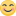 Dihamebrik Samuel Merci pour cette abondance d'AmourChristine Campos Merci pour tout cet amour en partage[vous ne trouvez pas que ces gens sont bizards ? … perso quand je lis des conneries pareils tous les atomes de mo corps sont près de la fusion nucléaire : l’éloge de qualités sans fondement ni consistance … enfin bon, si y’en a qui cliquent …][toujours en live de mon tonneau : https://www.youtube.com/watch?v=Bl7tcEtGRXk][OMFG !!! encore une illuminati reptiliano sioniste kamikaze talibano-tchétchène qui vient nous casser les couilles avec les conneries qui lui passent par la tête en choisissant,dans le tiroir haut gauche de sa commode, le string rose bonbon qu’elle mettra pour la petite réception salon suivi d’un discret buffet cheese&wine dans l’arrière cours  de la demeure du domaine du comté d’un trou du cul consanguin débilement arriéré et archaïque –il y a un ruisseau, et cette végétation presque sauvage, à l’anglaise, c’est très bucolique- sous une robe noire de soie évidement diaphane , elle se pavane la paonne, mais elle n’a pas la queue, non mon bon monsieur elle ne l’a pas la queue, la magnifique.][qu’est-ce qu’on rigole … bref … next.]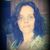 Cinsia Bat La Loi d'Attraction : tu es ce que tu penses . Alors positivons..Admin · APPRENDRE À PENSER EN TERME DE VIBRATIONS
Il est arrivé à la plupart d’entre nous se dire ou d’entendre dire par un proche : « Je savais que cela m’arriverait un jour ! » à l’instant où survenait un événement important dans sa vie. L’histoire a donc commencé dans l’invisible. En fait, ce genre de situations démontre, s’il en était besoin, que nous participons à la création de notre réalitéLa vie s’avère être un jeu qui a ses règles dans le monde visible mais aussi dans le monde invisible.La richesse de notre vie est directement liée à notre capacité d’émettre une fréquence positive.Le fondement de l’Univers se situe au niveau quantique[nom d’un Franklin ! c’est pas Dieu possible ! 120 lignes de f*g bullshit ! argh … une ambulance … HELP … Dallas multipass …][et voilà le résultat …]Felicia Canovschi Thérapie quantique médecine du futur . Elle aussi fait appel à l'invisible ( les miliards de particules de lumières PHOTONS , qui dégageent un champ vibratoire et énergetique; sont nos cellules)Bill Nelson Mundundu MerçiNathalie Cane MagnifiqueNadia Brahim Excellent texte ! je serai toujours votre fidèle lectrice.EMEsclavage/moderne/mental5minBénédicte Manteau Merci Cinsia pour ce joli rappel. Douce soirée avec des crêpes[bing !!! tu vizualizes ?][bref]https://www.youtube.com/watch?v=9lYJwNdv3CUCinNews InfosL'Auberge des migrants, une association qui défend la situation des migrants à Calais, a estimé "avoir vu des scènes de guerre, alors que 13 migrants ont été blessés par balle, dont 4 grièvement, ce jeudi. "Ça devient catastrophique, on hallucine", assure un chargé de mission, ajoutant que "le gouvernement continue une politique toujours plus violente".[allez … clique … on est bien …]https://www.youtube.com/watch?v=Z6qTPCyu_G0&feature=share[attend, attend, clique je te dis … on est bien … du côté des humains …]qui pense que la terre est plate et que les chemtrails sont une conspiration réptiliano-sioniste pour désintégrer le dome et ainsi libérer notre atmosphère dans le firmament ?je pense que les enfants devraient tartiner un peu moins leur bigmac du petit déj de nutellaje pense que tremper son pain blanc dans le coca n'est pas non plus une solution, n'est-ce pas Thieb hein ?!la réponse 1) mais, perso, je préfère le foie gras de canard avec du bon painau levain et un chetnay de mangue au petit déj d'un lendemain de noel, en lisant Harry Poter avachi dans mon transat, sur ma pelouze, dans mon jardin, au soleilEMMon Dieu ! délivrez nous du beau, du grandiose, de l’excellence, de la performance, de la technique, de la méthode, du procédé, de la manière, de la matière, de l’élément, de la physique, des lois, des axiomes, des idées, de la pensée, du vide et de la création.Amen. Mais amène quoi ? ben la glacière peau’d’pine ... et retourne cette merguez ell’ va brûler après je vais brûler ta gueule sinon.[bref][ha ben non en fait mais c’est la fin de la non réjouissance pré nuptiale, je vois 5 pages en bas à gauche, il est l’heure de la bonne localisation coordonnée][une petite dernière parce que je vous sais coquines et coquins ;) ]Nicolas Marbehant Bon mais pas avec n'importe qui suivre un minimum l'intuition éviter les zones à problèmes les personnes à problèmes,... :) et jamais deux fois avec celui qui te prend pour un con trahison ou autre pour pas finir en naïveté je ne suis pas mère Theresa avec les profiteurs de la gentilesse des autres :) je suis bon mais je ne suis pas un ange quand on vient m'emmerder ni un idiot je n'ai rien à gagner à être mauvais. j'ai tout a perdre si je suis mauvais il faut être idiot pour l'être par plaisir gratuitement jusqu'à tomber un jour sur quelqu'un qui va bien vous emmerder ne pas se laisser faire je ne suis pas naïf. J'ai aussi ma carapace des protections de partout et mon troisième oeil l'intuition qui est sans failles avec les loups pour l'instant je n'ai pas à me plaindre je me suis toujours sorti de ma merde moi même avec un ange invisible derrière moi et de toutes facons souvent les malintentionnés ont peur de moi 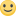 [en fait il est anglophone, et j’imagine qu’il à utilisé google trad, enfin j’espère]Anne Marie Gavory j adore ce que vous dites les gens pensent .. que vous etes assez naif pour gober toutes leurs combines ..mais non on a notre ange gardien ..notre intution ..pour nous avertir ..ou notre 3eme oeil ..merci a vous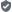 [par contre elle, elle est admin … et française …]VoilàVos follicules pileux et tous les pores de votre corps sécrètent actuellement abondamment un éther bleuté –ce que les anciens esprits qui ont créé les extraterrestres Anunaki qui ont violenté quelques guenons pour créer l’humain dans les temps anciennement immémoriaux d’il y a 4000 ans sur notre bonne vielle Terre plate appelaient Istru- c’est l’essence de la création. Dans les temps qui ont précédé l’origine de toute chose Istru était un et unique. Ni temps, ni espace, ni loi, ni esprit, ni morale, seulement Istru était et Istru était toute chose. Il régnait en maitre et esclave, en créature et créateur  d’un monde immuable et éternel. Puis, personne ne sait exactement comment, nous supposons que nul être ou conscience ne la même jamais su, le temps et l’espace sont apparus -spontanément. Et par conséquent le mouvement et les lois qui le régissent, et l’esprit pour en constater et de surcroit la morale pour en douter. Istru n’avait eu personne pour l’instruire et tout le non temps passé dans l’éternité de son inexistence, ne lui avait rien appris. Il fut la proie du temps et de l’espace qui l’étirèrent, le disloquèrent en une myriade de petits morceaux, lambeaux d’éther bleuté. L’esprit d’Istru fut également fragmenté 10 000 fois, chacun de ces fragment furent à leur tour fragmenté 10 000 fois et encore et encore. Si bien qu’Istru se vit autant de fois mourir et disparaitre dans l’espace et le temps. A chaque fois que l’Esprit origine mourut pour se diviser sous la pression des lois du mouvement de l’espace et du temps sa douleur grandit –à chaque fois une sous partie s’en allait plus incomplète et désespéré,  sans aucun espoir au devant et nul moyen de faire demi-tour.Ceci est notre histoire : votre douleur et votre solitude sont légitimes.Rêveuse de MotsNe soyez pas sages;-)004C0045 004F0048 00560055 00450038